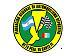 					ROSARIO, 20 de abril de 2021AL PILOTONICOLAS ALEGREPRESENTEDe nuestra consideración:				Analizado el informe elaborado por el Sr. Comisario Deportivo de la competencia donde menciona haber tenido una discusión
con el piloto Nicolás Alegre luego de un recargo de largada por
 adelantamiento, surge que ocurre lo propio con el Oficial
 Deportivo que verificó su largada fallida creando un clima
 no propicio para el desarrollo de un evento deportivo, y
 ocurre lo propio estando el piloto en el recinto de
verificación técnica donde agrede verbalmente a otro piloto, según lo
 informa el Sr. Comisario Técnico  razón por la cual la
Comisión de Penalidades de la FEDERACION REGIONAL DE AUTOMOVILISMO
DEPORTIVO DE LA PROVINCIA DE SANTA FE:
RESUELVE

 Aplicar al Piloto NICOLAS ALEGRE karting N° 871 UNA MULTA DE
 PESOS DIEZ MIL $10.000.- por inconducta deportiva, la
 que deberá ser efectivizada antes de la próxima compe-
  tencia que participe.				Sin mas, saludamos a Ud. atte.                                                      ………………………………..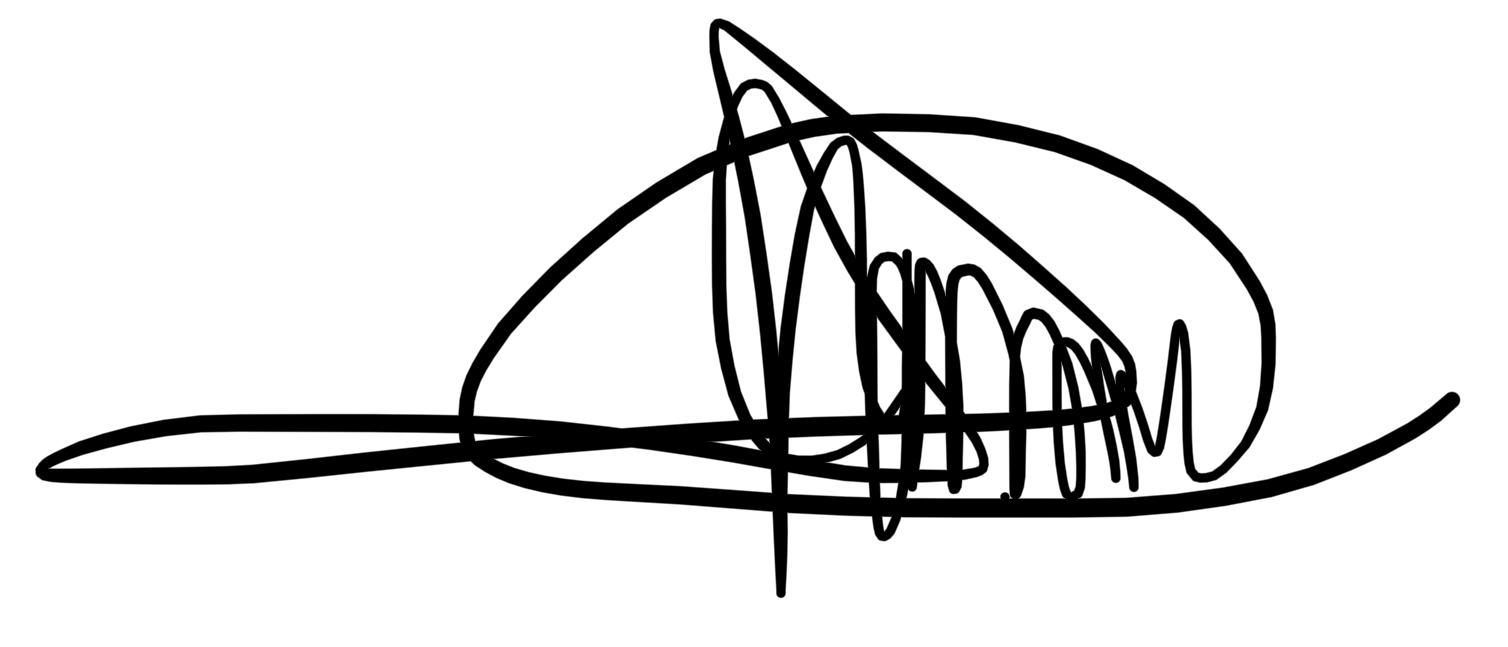 							    p/Comisión de Penalidades	